Торжественная линейка «Последний звонок» Ход мероприятияЗвучит песня «Куда уходит детство»Выходят ведущие.Ведущий 1. Сегодня особенный день. Весна, последние деньки мая. Каждый год в этот прекрасный солнечный день по всей стране в школах собираются вместе на торжественной линейке педагоги, почётные гости, родители, чтобы сказать выпускникам добрые напутственные слова и пожелать им успешной сдачи экзаменов. А выпускники, для которых звенит последний звонок, навсегда прощаются со своим чудесным школьным детством.Ведущий 2. Скоро они появятся здесь — виновники сегодняшнего праздника. С каким волнением и трепетом они ждали этот день… И вот он  настал! Приветствуйте их, это идут выпускники 2020  года!
(Выпускники входят в зал под фанфары и становятся вдоль сцены)Ведущий 1. Дорогие выпускники, от имени тех, кто помогал вам пройти 11-летний школьный путь, постоянно думал о вас, переживал вместе с вами все ваши радости и горести, радовался вашим победам, огорчался из-за неудач, от имени учителей и всех работников школы поздравительным словом для вас выступает директор школы Степан Моисеевич Литвинцев .Выступление директора.Ведущий 1. За эти годы наши выпускники смогли доказать все теоремы, подтвердить все аксиомы и вывести собственные формулы. Ими были опровергнуты все стереотипы и раскрыты все грани талантов.Ведущий 2. Это очаровательные юноши и девушки, неисправимые оптимисты, очень хорошие, самобытные люди. От заразительных улыбок на их лицах в школе становилось и светлее, и теплее, а учителям никогда не приходилось с ними скучать. И под стать им – их неподражаемые классные руководители.Классный руководитель 11 «а» класса Мария Андреевна Аммосова.Классный руководитель 11 «б» класса Валентина Иннокентьевна Цой.Классный руководитель 9 «а» класса Анна Николаевна Артамонова.Класнный руководитель 9 «б» класса Марианна Николаевна Никифорова.Ведущий 1 . По школьной традиции право для чтения приказа о допуске к государственной (итоговой) аттестации предоставляется заместителю директора по учебно-методической работе Варваре Лукичне Васильевой.   Выступление ВЛВЗвучит мелодия «Учат в школе».Ведущий 2.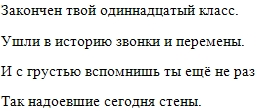 Ведущий 1.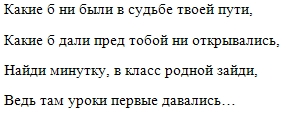 Ведущий 2. Торжественная линейка Последнего звонка объявляется открытой.(Звучит гимн РФ)Презентация с фотографиями выпускников (на мелодию «Учат в школе»)Ведущий 1. Наверняка выпускники помнят о том, что 1 сентября их напутствовали на хорошую учебу почетные гости. Сегодня они пришли поздравить вас и пожелать успехов в новой самостоятельной жизни.  На нашем празднике присутствуют: … (называет почётных гостей).Слово – нашим почётным гостям.  Выступления почётных гостей. Ведущий 2. Мне кажется, что следующие гости нашего праздника у всех присутствующих вызовут массу самых приятных, самых радостных воспоминаний. На праздник пришла ваша смена, будущие выпускники нашей школы. Встречайте, вот они!(Звучит мелодия песни «Топ-топ», выходят первоклассники)Выступление первоклассников.Ведущий 1.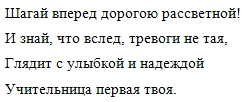 Ведущий 2.А вы помните, дорогие выпускники, своих первых учителей? Они присутствуют на нашем празднике, и мы с чувством глубокой благодарности приглашаем их на сцену.Я думаю, им есть, что вам сказать. Слово – первым учителям наших выпускников.Выступления первых учителей.Ведущий 1. За 11 лет школа стала для каждого из выпускников родным домом. И в этом заслуга наших педагогов. Дорогие учителя, сегодня самые тёплые и искренние слова дарят вам наши 11-классники.Под звуки мелодии «Школа, школа, я скучаю» выпускники выстраиваются на сцене.Выступление выпускников:Выпускник: Спасибо тем, с кем мы шагали к знаньям,Кто  путь избрал, нелёгкий из дорог.Спасибо тем, чьё гордое призванье —Учитель, воспитатель, педагог.Выпускник: Нередко мы старались обходить Ваш кабинет стороной и – что греха таить – не на шутку Вас боялись. Скажите, какой класс бывал у Вас на ковре чаще, чем мы? Но, даже дрожа от страха в Вашем кабинете, мы твёрдо знали, что Вы нас любите. И, поверьте, Ваша любовь взаимна!Выпускник: Вашу заботу мы ощущали всегда и везде: на переменах и уроках, на контрольных и экзаменах. На протяжении нескольких лет именно мы находились в зоне Вашего повышенного внимания. Спасибо Вам!Выпускник: Простите: мы плавали по карте мира в поисках  какой-нибудь Кореи и никак не могли её найти, путали климат Америки и Африки, не разбирались в экономике Австралии. Когда-нибудь мы там побываем – и тогда обязательно Вам расскажем! А пока – спасибо за терпение!Выпускник: Посмотрите на нас внимательно. Мы стройны? Подтянуты? Красивы? Наша физическая форма – Ваша заслуга! А ещё Ваши уроки были для нас уроками жизни, мудрости. Спасибо Вам!Выпускник: С какой любовью и нежностью Вы называли нас: «Поросята»…  Мы не всегда были послушными и ответственными, но Вам всё-таки удалось дать нам знания –  о том непростом обществе, в котором нам предстоит жить, и о его истории. Спасибо Вам!Выпускник: Пусть не каждый из нас может блеснуть знанием математических формул,  знайте: мы искренне уважаем вас – и не только как учителя, но и как прекрасную женщину!Выпускник: Вы стали символом девятой школы, её замечательным лицом. Мы восхищаемся Вашей принципиальностью и неподкупностью и очень благодарны Вам за то, что сможем демонстрировать нашим детям и внукам знание таблицы Менделеева и при этом с гордостью говорить: «Нас учила сама Никишина!» Вот такая вот картина…Выпускник: Вы научили нас жить по «логике вещей», и благодаря Вам мы знаем все о вступлении в брак и службе в армии. Ну а если, не дай Бог, попадём в чрезвычайную ситуацию,  —  вспомним Вас и не подкачаем. Спасибо Вам!Выпускник: на Ваших уроках нас часто терзало чувство вины. Этого человека, — думали мы, — ждут великие дела: до сих пор не запущен электронный коллайдер, не изучены все «чёрные дыры», не раскрыты все законы Вселенной. А Вы тратили время на нас, обычных одиннадцатиклассников, учили нас решать задачки, помогали постигать азы сложной и интересной науки – физики. Спасибо Вам за это!Выпускник: «Меня вообще кто-нибудь слушает?» — Татьяна Николаевна, Вы напрасно задавали нам этот вопрос. Мы, конечно, Вас слушали – и слышали главное: что английский нам ещё пригодится и что Вы нас любите! Когда-нибудь мы щегольнём перед кем-нибудь длинной английской фразой – и тогда обязательно с огромной благодарностью вспомним Вас! Мы вас любим!Выпускник: Вы не только лучший учитель мировой художественной культуры, но и наша Муза! Наверно, именно о таких женщинах писали поэты. Мы Вас любим!Выпускник: Мы сразу поняли, что без информатики сейчас не прожить и очень старались учить Ваш предмет прилежно. Вы наш самый молодой и самый любимый учитель, а мы – Ваш самый любимый класс. Правда?Выпускник: Благодаря Вам мы узнали не только строение клетки и основы генетики, но и то, что если нравится девушка, нужно приглашать её домой. А это, поверьте,  не менее важно, чем клеточная теория. Спасибо Вам, за то, что Вы есть в нашей  школе!Выпускник:  Дорогие наши учителя,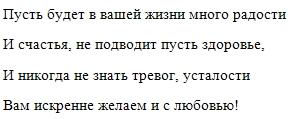 Звучит мелодия песни «Последний звонок» Ведущий 1. Все эти годы грызть гранит науки нашим выпускникам помогали их мамы и папы, дедушки и бабушки. Они сейчас тоже присутствуют в зале и, пожалуй, волнуются не меньше своих детей.Ведущий 2. Нельзя не сказать большое «спасибо» великомученикам — дорогим и любимым родителям! Еще не известно, кому пришлось труднее во время учебы! Думаю, что все-таки им! Слово – родителям выпускников!Выступление родителей.Песня «Школа, школа, я скучаю»1-й ведущий.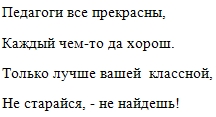 2-й ведущий.Выпускников 2020 года поздравляет их классные руководители.Выступление  классного руководителяЗвучит мелодия песни «Школа, школа, я скучаю»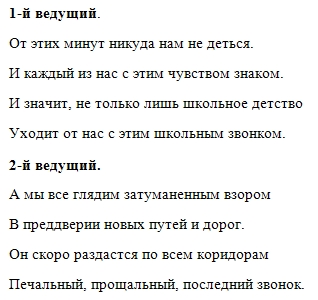 11 класс исполняет песню «Школа, прощай»1-й ведущий. Право дать последний звонок предоставляется выпускнице 11 класса ____________и ученику 1 класса _____________.Последний звонок. Ведущий: Дорогие учителя, родители, гости! Спасибо, что вы были с нами в этот важный для нас день.Ведущий: Мы благодарим всех за тёплые слова, пожелания и поздравления.Ведущий: Мы не прощаемся со школой, а лишь говорим ей ДО СВИДАНИЯ!